November 19, 2021 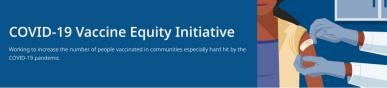 Welcome to the first edition of the VEI Roundup! Sent Fridays, this roundup is meant to support the work of the Vaccine Equity Initiative (VEI) by serving as a centralized resource for timely information and outreach materials related to vaccine promotion, education, and access. Each week, we will highlight new resources available, focusing on specific, of-the-moment topics, like pediatric vaccines. In the “Key Resources” section, we will link to standing resources that have ongoing usefulness, like DPH FAQs and communications materials. We’ll also flag when those resources get updated. Moving forward, the VEI Roundup will replace the weekly email updates previously sent by Alison Cohen (featuring new DPH resources) and Tammy Goodhue (sharing the weekly provider bulletin). All resources are listed as clickable links. All materials are also publicly available, so please share widely. Anyone can subscribe to the VEI Roundup by clicking here to submit a subscription request. You can unsubscribe by clicking the corresponding link at the bottom of this email. What's New PEDIATRIC VACCINE DPH Web Update: COVID-19 vaccinations for 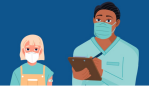 children ages 5-11 EOHHS News Release (11/4): Baker-Polito Administration Announces Massachusetts Pediatric COVID-19 Vaccination Plans BOOSTERS DPH News Release (11/18): Baker-Polito Administration Encourages COVID-19 Boosters for All Fully Vaccinated Individuals 18+ Booster Eligibility Graphic DPH Flyer: Booster Shots: What You Need to Know (Available in 12 languages) DPH COVID-19 Booster FAQs COVID-19 Booster Eligibility Checker COVID-19 AND FLU Flu Facts on Mass.gov (Flu Facts video ads have been updated to send people directly to mass.gov/FluShot to more easily connect them with a vaccine clinic for both Flu and COVID) 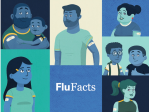 DPH Press Release (10/18): DPH urges flu and COVID-19 vaccinations as flu season arrives                                           Key ResourcesOUTREACH AND EDUCATION MATERIALS COVID-19 Vaccine FAQ (Updated 11/3 regarding vaccines for children 5-11, vaccine testing, and FDA approval of the Pfizer vaccine) Weekly Provider Bulletin (Published 11/18 - New updates regarding boosters for individuals 18+) IMPORTANT REMINDER: Thanksgiving Holiday Ordering Cadence - NO ORDERS WILL BE DELIVERED NOVEMBER 24-28. (Deliveries resume Monday, Nov. 29) Plan accordingly and submit your order by Nov. 17 to ensure delivery of the vaccines before Nov. 24. There are no guaranteed delivery dates for orders placed on Nov. 18 or later. Trust the Facts, Get the Vax Campaign Materials (now organized by audience) Trust the Facts, Get the Vax Creative Toolkit Additional Outreach Materials (includes social media graphics, vaccine updates, guides to hosting a forum, and more) Multilingual COVID-19 Materials (Videos and some printables) DPH Vaccine Ambassador Program (Request a DPH employee to attend community meetings to share info about the vaccine) FIND A COVID-19 VACCINEVaccine Finder Find, Schedule, or Sign Up for a Mobile COVID-19 Vaccination Request a Copy of Your Vaccine Card Weekly Highlights From Worcester: Worcester’s #PostVaxLife youth/young adult (Worcester residents ages 18-22) vaccination campaign continues this week where it can be seen on local billboards, posters and buses. Images from Worcester’s #PostVaxLife campaign 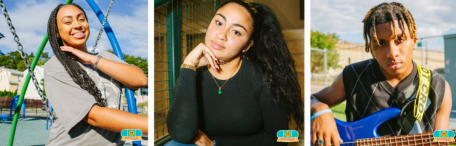 From Boston: Boston is currently implementing a school-based peer-driven Youth Vaccine Ambassador program; it is being stood up at seven high schools across city neighborhoods. From New Bedford: In the first week of a transition in New Bedford from its seasonal block by block strategy to its indoor family clinic site at the McCoy center, the team vaccinated 94 people at one clinic. On Monday November 8, 119 shots were administered at McCoy. Read more highlights Visit the VEI WebsiteVaccine Equity Initiative | 250 Washington Street, Boston, MA 02108 Unsubscribe vaccineequityinitiative@mass.gov About Constant Contact Sent byvaccineequityinitiative@mass.govin collaboration with 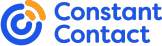 Try email marketing for free today!